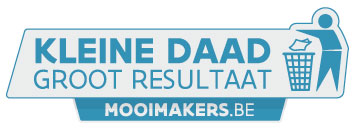 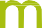 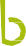 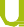 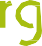 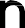 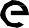 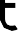 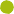 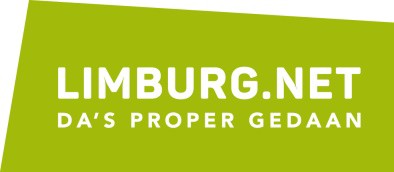 INSCHRIJVINGSFORMULIER Opruimactie Straat.net 2021 – najaar !   Terug te sturen vóór 7 mei !Stadhuis Bilzent.a.v. dienst omgeving t.a.v. (team milieu)Deken Paquaylaan 13740 Bilzenof omgeving@bilzen.beHandtekeningverantwoordelijke verenigingRekeningnummer vereniging (IBAN):-	-	-(duidelijk vermelden)INSCHRIJVING OPRUIMACTIEINSCHRIJVING OPRUIMACTIEVerenigingStraatGroep 1:.............. x aantal personenGroep 2:.............. x aantal personenGroep 3:.............. x aantal personenZal bij benadering met	.............. personen deelnemen aan de OPRUIMACTIE OPVRIJDAG 17 septemberZATERDAG 18 septemberZONDAG 19 septemberZal bij benadering met	.............. personen deelnemen aan de OPRUIMACTIE OPVRIJDAG 17 septemberZATERDAG 18 septemberZONDAG 19 septemberTe contacteren persoon voor deze actieNaam:Te contacteren persoon voor deze actieGSM:Te contacteren persoon voor deze actieE‐mail:Voorkeur opruimgebied (Let op! De definitieve toewijzing gebeurt door de gemeente)